ORGANIZADOR GRÁFICO DE UNIDAD DIDÁCTICA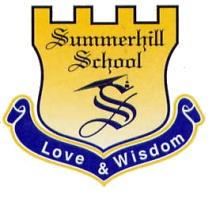 Asignatura: Música                	Unidad N.º:  2                                      Grado: OctavoFecha:  abril 13 de 2021        		Profesor: Jhon Alejandro Ruge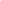 TÍTULO HILOS CONDUCTORES:TÓPICO GENERATIVO:METAS DE COMPRENSIÓN:¿Cómo puedo cambiar el ritmo de una melodía ya compuesta? ¿Qué efectos puedo colocar a una composición? ¿Cómo puedo cambiar la letra de una canción ya escrita? Ejercitará su habilidad creativa utilizando los conceptos básicos de la música, empleando herramientas virtuales para crear un remix.Utilizará su imaginación musical y los conceptos aprendidos para componer una nueva letra sobre una melodía conocida, utilizando aplicaciones digitales.DESEMPEÑOS DE COMPRENSIÓNTIEMPOVALORACIÓN CONTINUAVALORACIÓN CONTINUAACCIONES REFLEXIONADASFORMAS CRITERIOS DEL ÁREAETAPAEXPLORA-TORIAConocer y escuchar mediante ejemplos los pasos para crear un remix. Entender los conceptos importantes necesarios para crear la letra de una canción 2 SEMANASRealizando ejercicios para cambiar el ritmo de una melodía ya creada. Escuchando ejemplos de cambios de letras en canciones conocidas. Estética y expresión ETAPAGUIADAPracticar por medio de ejercicios virtuales y uso de herramientas digitales cambio de ritmo y velocidad a canciones conocidas. Escribir frases para empalmar con melodías cortas conocidas        4semanasRealizando ejercicios con herramientas virtuales de cambios de ritmo y velocidad en melodías conocidas.  Creando letras para acompañamiento de melodías.Habilidad y técnicaCoordinación PROYECTODE SÍNTESIS¡IMAGINANDO Y CREANDO, EN LA MÚSICA ESTOY PARTICIPANDO!Crear un remix de una canción conocida	2semanasSemana 1-2 pasos para crear un remix. Semana 3-4 realizar ejercicios de cambios de ritmo. Semana 5-6 Crear posibles propuestas de remix. Semana 7-8 Muestra del remix finalizado. Interpretación y comunicación artística. 